Real Estate Auction Auction for the Estate of Elizabeth Ann WestfallMonday, November 2nd, 2020 @ 5:00pm66 Brushy Fork Road, Bridgeport, WV  26330Directions:  From I-79 Anmoore Exit 117 onto WV 58 toward Anmoore.  Turn left onto Philippi Pike/Brushy Fork Road 1/2mile to #66 on right.   Watch for signs.*** OPEN HOUSE SUNDAY October 11, 18, 25 & Nov. 1         2-4PM ***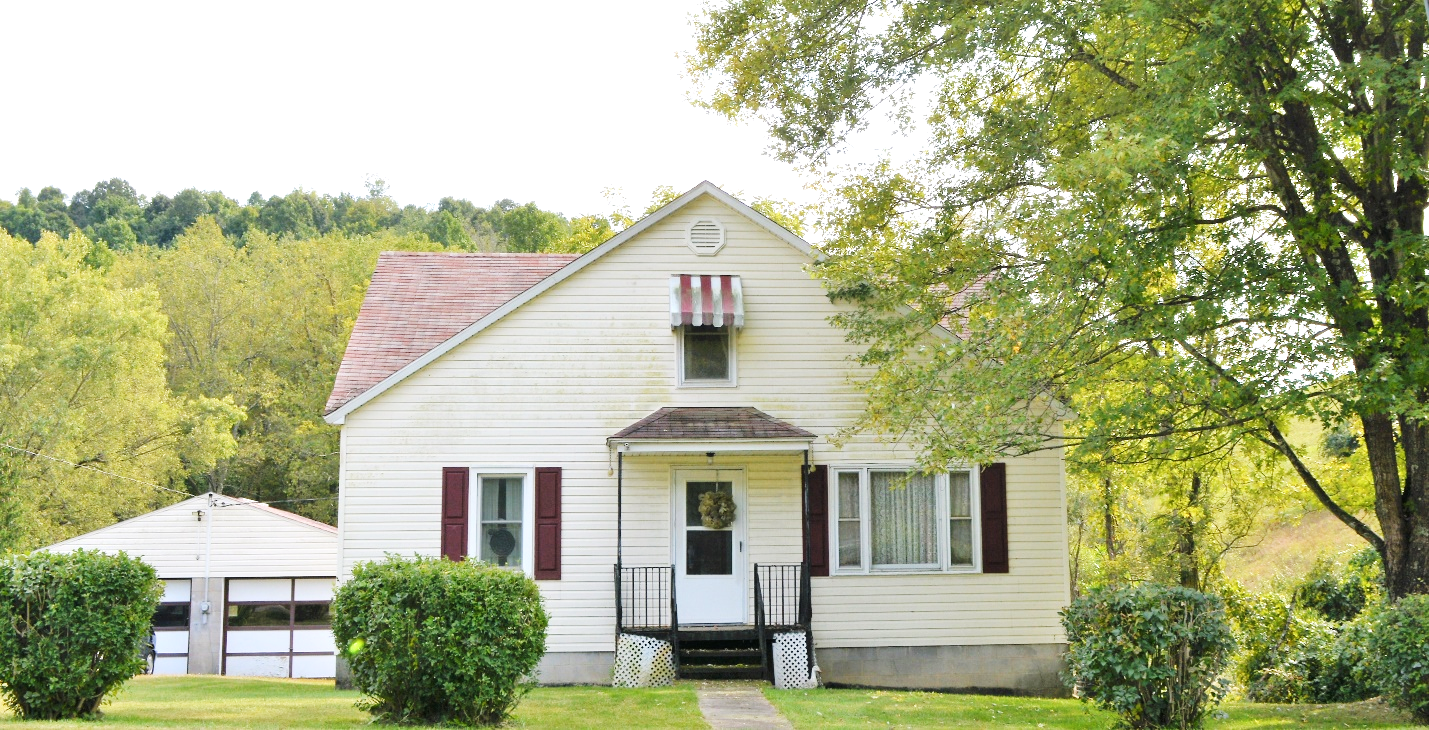 Auctioneer:  Stacy L. Cooper  #1517      Auctioneer/Agent:  Roger Mullins #1703          www.MOUNTAINEERAUCTIONS.com or www.auctionzip.com ID #4152 or #4158 for terms & photosBEDROOMS:  3BATHS:  1   	SQ. FEET:  Approx. 1,300sq. ft.COUNTY:  HarrisonTYPE:  1 ½ storyYEAR BUILT:  1958CONSTRUCTION:  Block & Frame ROOF:  ShingleHEAT:  Forced air gas heatWATER:  CityWALLS:  Plaster & SheetrockWINDOWS: Wood & Replacement vinylFLOORS:  Carpet, Oak Hardwood & vinylA/C:  CentralSEWER:  PublicLOT: 1 tract (LOTS 106 PT 105) ROBIN HOOD ADDITION – District 15 Simpson-Outside - Harrison County WVADDITIONAL:  Full unfinished basement – 2car detached garage/workshop - Established neighborhood & very convenient location